ИЗВЕЩЕНИЕО внесении изменений в постановление Правительства Ленинградской области от 08.11.2021 № 706 «Об утверждении результатов определения кадастровойстоимости объектов недвижимости (за исключением земельных участков), расположенных на территории Ленинградской областиВ Ленинградской области согласно статье 14 Федерального закона от 03.07.2016№ 237-ФЗ	«О	государственной	кадастровой	оценке»	(далее	–	Федеральный	закон№ 237-ФЗ) на основании распоряжения Правительства Ленинградской области от 06.12.2019 № 818-р «О проведении государственной кадастровой оценки в Ленинградской области» в 2021 году Государственным бюджетным учреждением Ленинградской области«Ленинградское   областное   учреждение   кадастровой   оценки»   (далее   – ГБУ ЛО «ЛенКадОценка») проведена государственная кадастровая оценка объектов недвижимости (за исключением земельных участков), расположенных на территории Ленинградской области.Результаты определения кадастровой стоимости утверждены постановлением Правительства Ленинградской области от 08.11.2021 № 706 «Об утверждении результатов определения кадастровой стоимости объектов недвижимости (за исключением земельных участков), расположенных на территории Ленинградской области».В соответствии с частью 20 статьи 21 Федерального закона № 237-ФЗ предусмотрено, что по итогам исправления ошибок, допущенных при определении кадастровой стоимости, бюджетным учреждением в течение трех рабочих дней со дня исправления таких ошибок передаются:сведения о кадастровой стоимости в уполномоченный орган субъекта Российской Федерации для внесения изменений в акт об утверждении результатов определения кадастровой стоимости, если такая кадастровая стоимость определена в результате проведения государственной кадастровой оценки;акт об определении кадастровой стоимости в орган регистрации прав для внесения сведений о кадастровой стоимости в Единый государственный реестр недвижимости, если такая кадастровая стоимость определена в порядке, предусмотренном статьей 16 Федерального закона № 237-ФЗ.При этом частью 21 статьи 21 Федерального закона № 237-ФЗ закреплено, что в случае, если ошибка допущена в рамках проведения государственной кадастровой оценки, уполномоченный орган субъекта Российской Федерации в течение двадцати рабочих дней со дня получения от бюджетного учреждения сведений о кадастровой стоимости, определенной в результате исправления такой ошибки, обеспечивает внесение соответствующих изменений в акт об утверждении результатов определения кадастровой стоимости.Постановлением Правительства Ленинградской области от 16.03.2022 № 158 в постановление Правительства Ленинградской области от 08.11.2021 № 706 «Об утверждении результатов определения кадастровой стоимости объектов недвижимости (за исключением земельных участков), расположенных на территории Ленинградской области» внесены изменения в отношении 7 объектов недвижимого имущества с кадастровыми  номерами  47:07:0918006:86,  47:29:0560001:864,  47:23:1401001:441,47:07:0000000:64451,  47:07:0000000:64453,  47:07:0000000:68221,  47:01:0000000:33313(строки 186115, 318282, 448517, 625368, 625370, 757401, 1077658 приложения).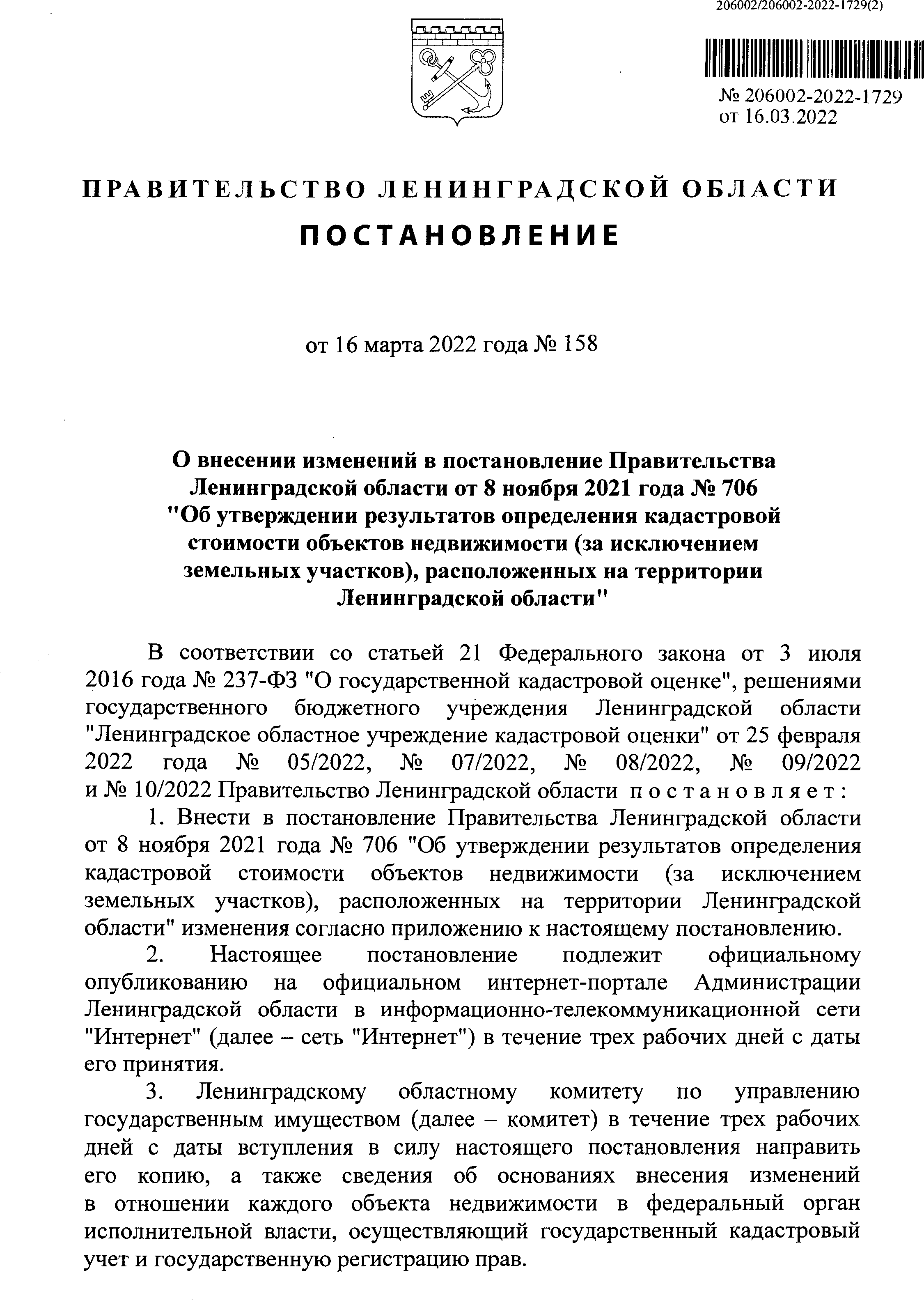 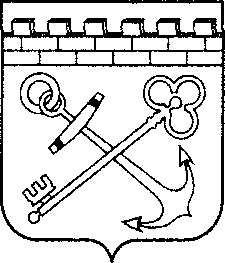 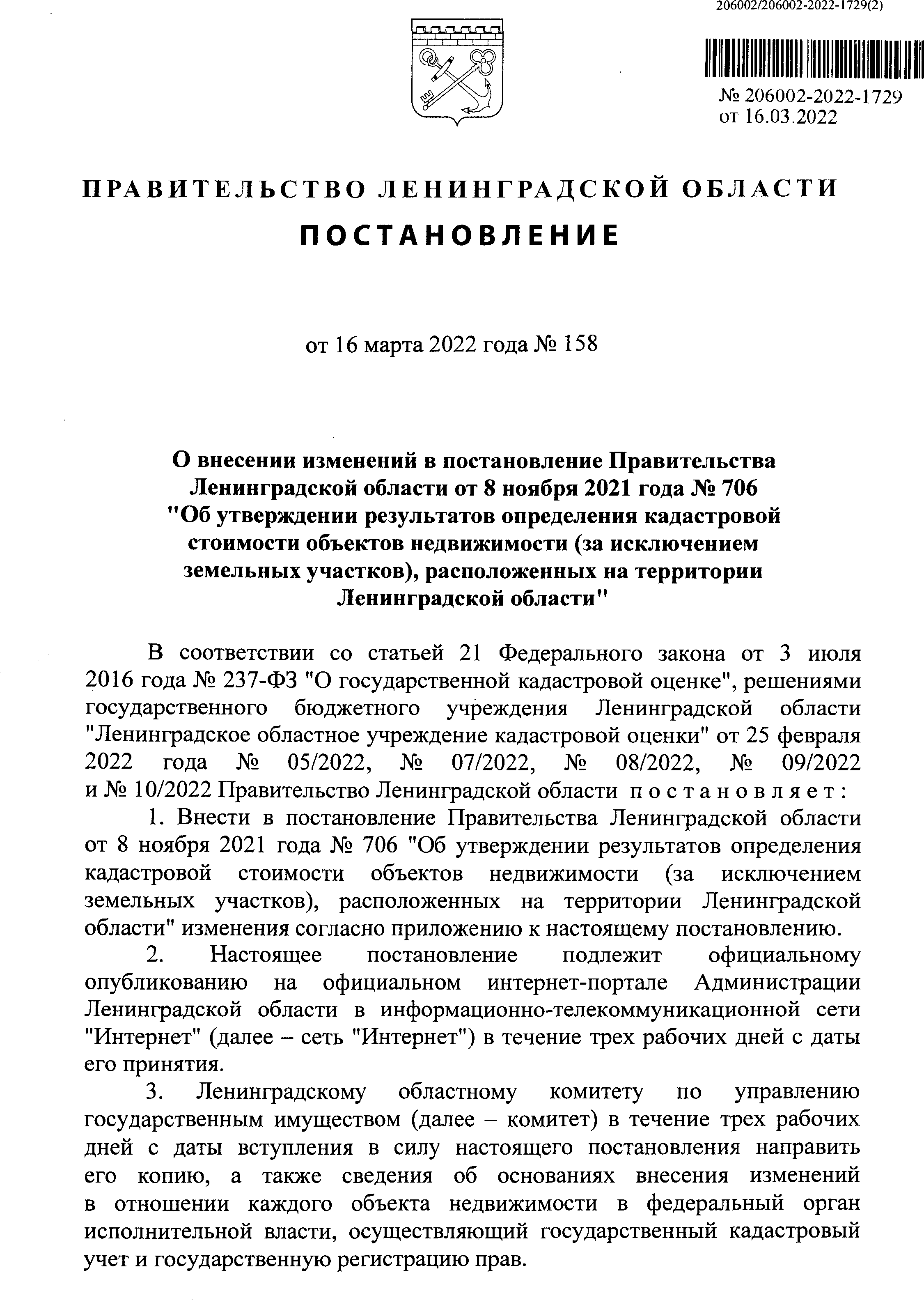 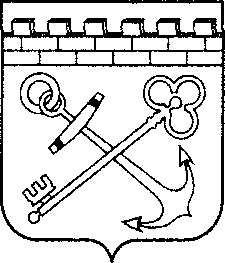 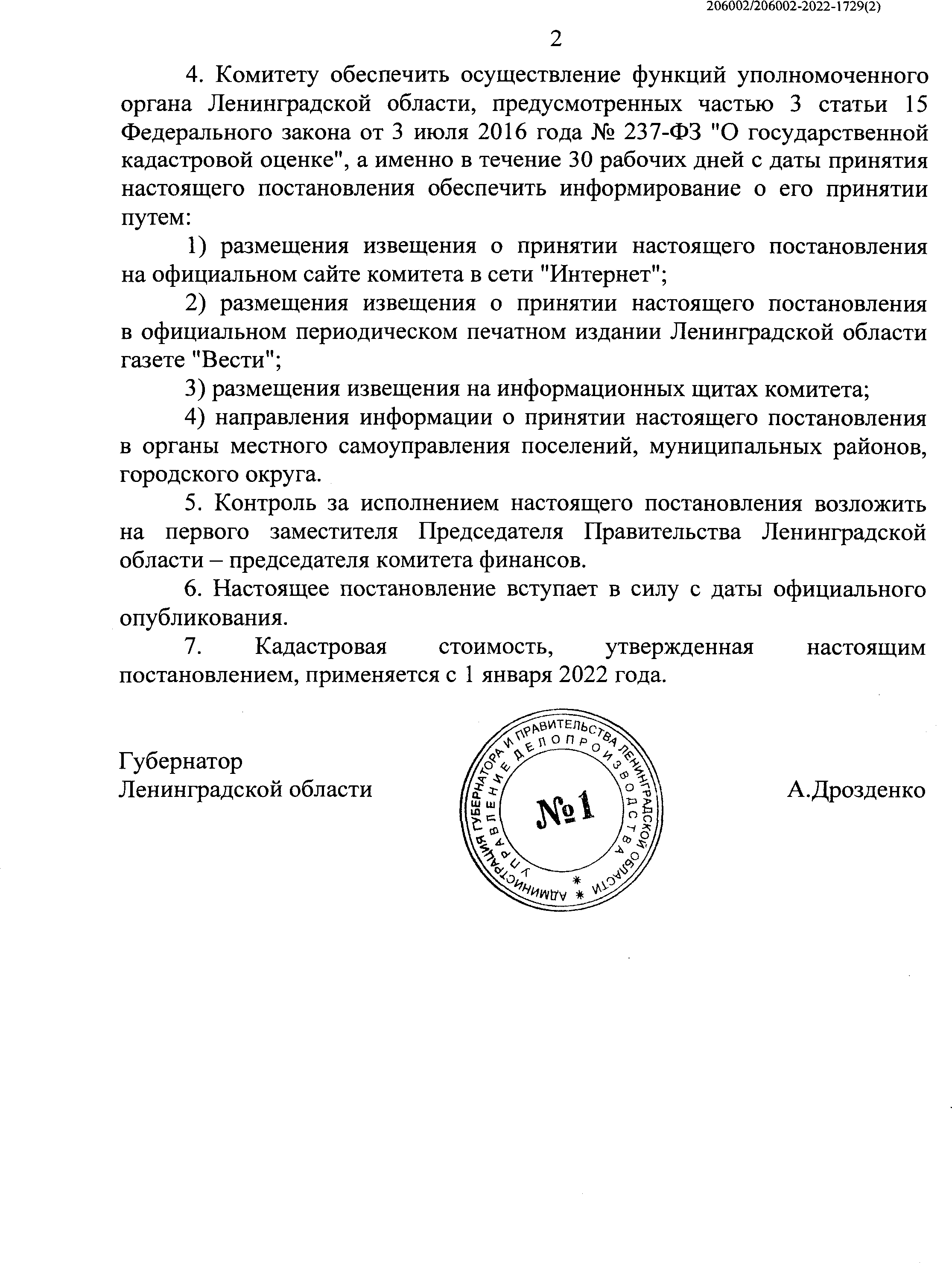 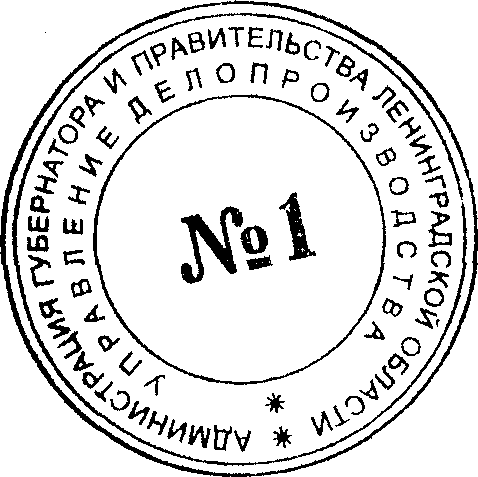 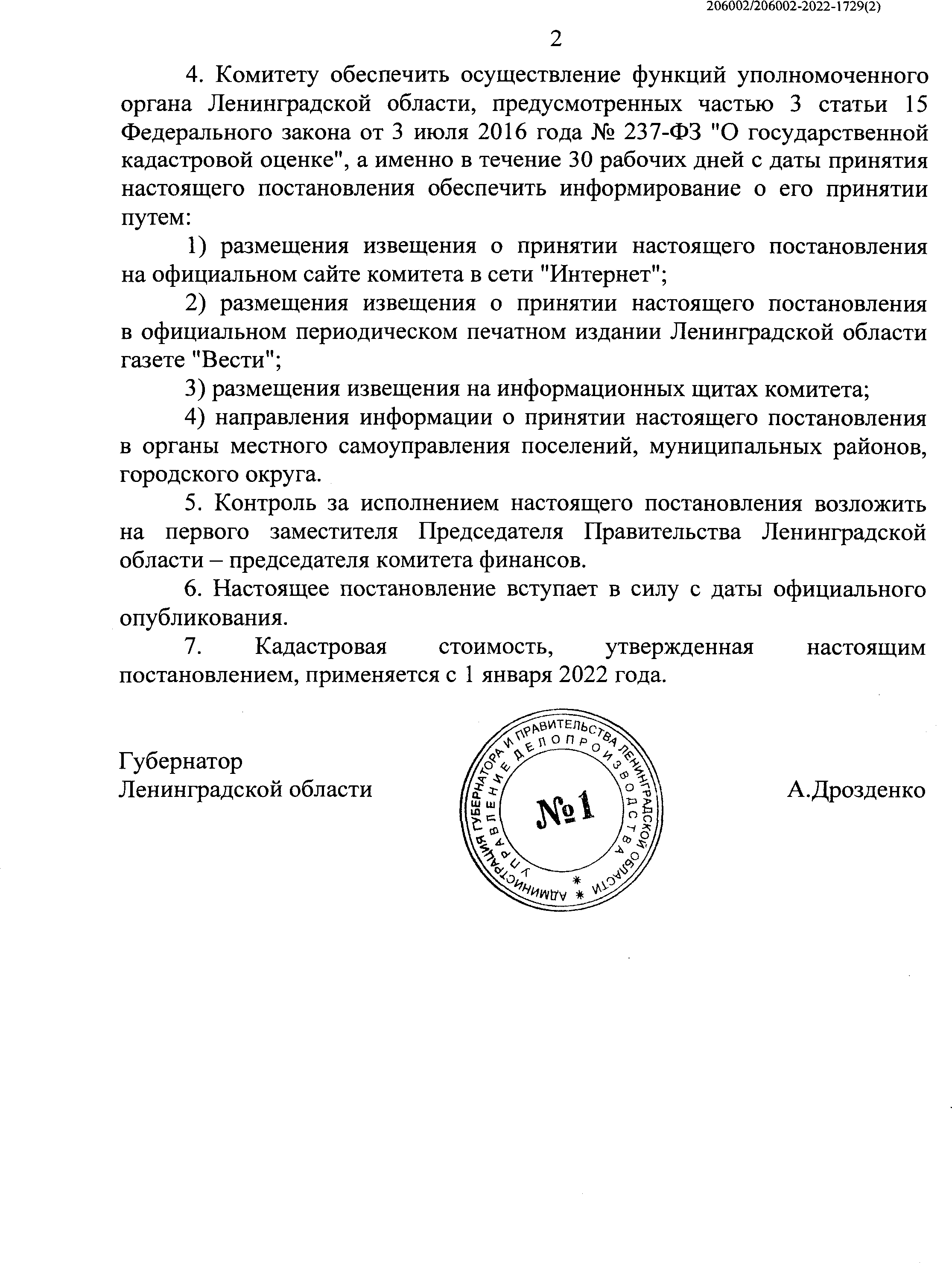 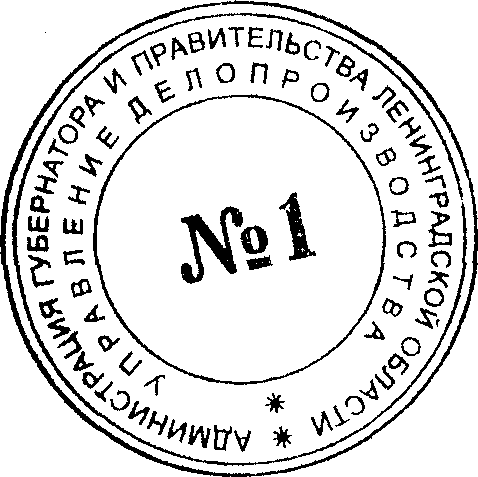 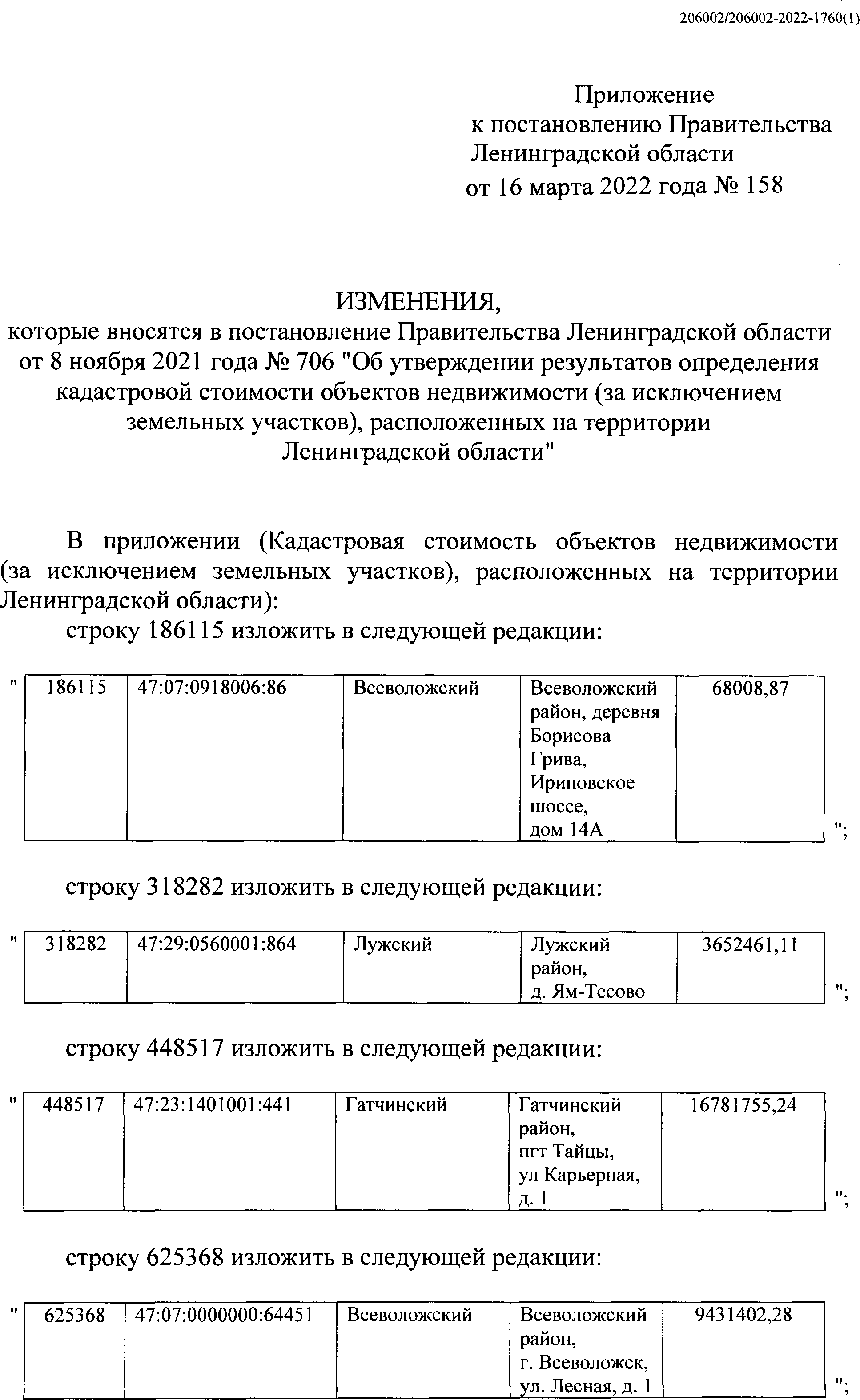 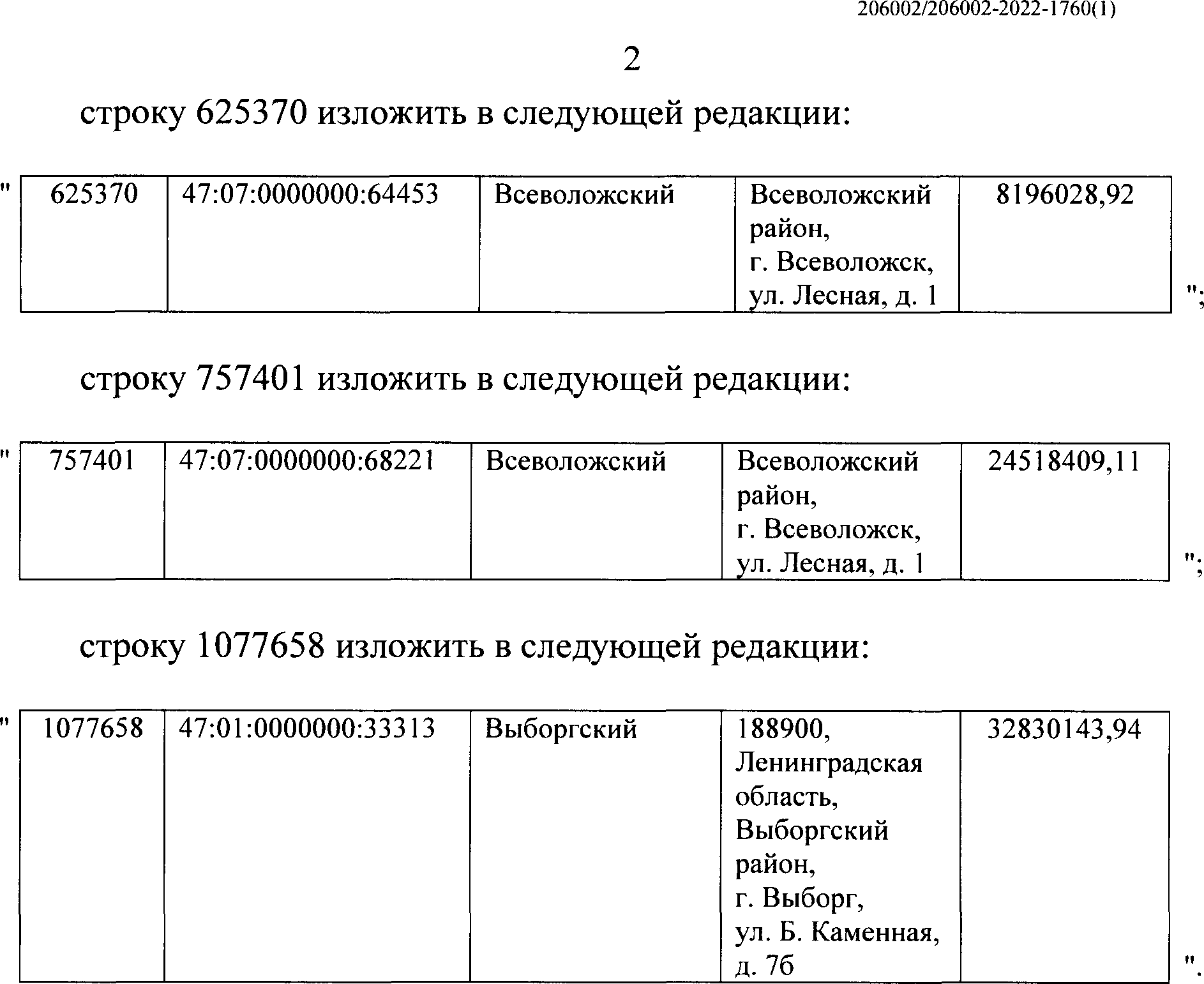 